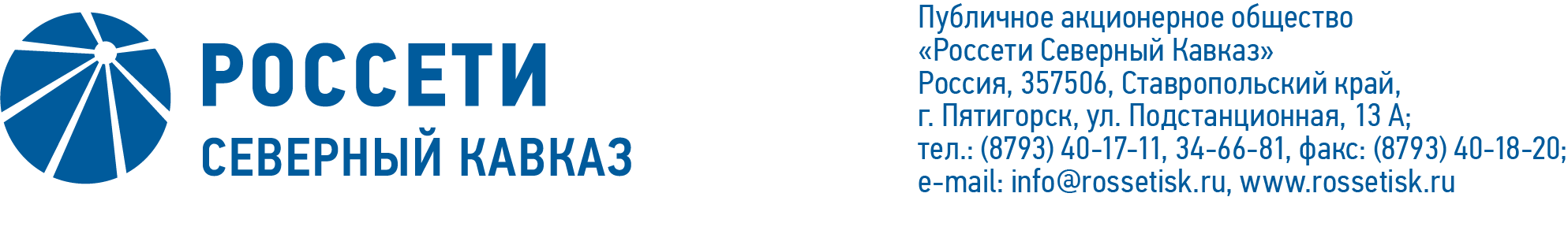 ПРОТОКОЛ № 175заседания Комитета по стратегии Совета директоров
ПАО «Россети Северный Кавказ»Место подведения итогов голосования: Ставропольский край, г. Пятигорск,                    ул. Подстанционная, дом 13а, ПАО «Россети Северный Кавказ».Дата проведения заседания: 12.11.2021.Форма проведения заседания: заочное голосование (опросным путем).Дата составления протокола: 12.11.2021.Всего членов Комитета по стратегии Совета директоров ПАО «Россети Северный Кавказ» – 5 человек.В заочном голосовании приняли участие (получены опросные листы) члены Комитета по стратегии: Богачева И.В., Гончаров Ю.В., Капитонов В.А.,                       Полянская М.В.Кворум имеется.ПОВЕСТКА ДНЯ:1. О рекомендациях Совету директоров ПАО «Россети Северный Кавказ» по вопросу «О рассмотрении отчета за 3 квартал 2021 года о ходе реализации инвестиционных проектов Общества, включенных в перечень приоритетных объектов».2. О рекомендациях Совету директоров ПАО «Россети Северный Кавказ» по вопросу «О рассмотрении отчета о финансово – хозяйственной деятельности                      ПАО «Россети Северный Кавказ» за 1 полугодие 2021 года».3. О рекомендациях Совету директоров ПАО «Россети Северный Кавказ» по вопросу «О рассмотрении отчета об исполнении сметы расходов ПАО «Россети Северный Кавказ» за 2 квартал 2021 года».4. О рекомендациях Совету директоров ПАО «Россети Северный Кавказ» по вопросу «О ходе исполнения реестра непрофильных активов ПАО «Россети Северный Кавказ» в 3 квартале 2021 года».ИТОГИ ГОЛОСОВАНИЯ И РЕШЕНИЯ, ПРИНЯТЫЕПО ВОПРОСУ ПОВЕСТКИ ДНЯ:Вопрос № 1: О рекомендациях Совету директоров ПАО «Россети Северный Кавказ» по вопросу «О рассмотрении отчета за 3 квартал 2021 года о ходе реализации инвестиционных проектов Общества, включенных в перечень приоритетных объектов».Решение:Рекомендовать Совету директоров Общества принять следующее решение:«1.	Принять к сведению отчет о ходе реализации инвестиционных проектов Общества за 3 квартал 2021 года, включенных в перечень приоритетных объектов, в соответствии с приложением к настоящему решению Совета директоров Общества.2.	Отметить невыполнение поручений Совета директоров 
ПАО «Россети Северный Кавказ» от 26.08.2021 (протокол от 30.08.2021 
№ 472).3	Единоличному исполнительному органу ПАО «Россети Северный Кавказ»:3.1.	принять меры и обеспечить в IV квартале 2021 года устранение допущенных отставаний от укрупненных сетевых графиков приоритетных объектов;3.2.	представить в составе материалов следующего отчета «о ходе реализации инвестиционных проектов Общества за 4 квартал 2021 года, включенных в перечень приоритетных объектов» информацию о причинах, принятых мерах, направленных на ликвидацию отставаний от установленных сроков выполнения проектно – изыскательских и строительно – монтажных работ по приоритетным объектам, и недопущению отклонения в дальнейшем;3.3.	взять на особый контроль исполнение инвестиционных проектов, в том числе включенных в актуализированный План развития группы «Россети Северный Кавказ», обеспечить их приемку в эксплуатацию в установленные сроки и исполнение плановых сроков контрольных этапов укрупненных сетевых графиков по итогам 2021 года».Голосовали «ЗА»: Богачева И.В., Гончаров Ю.В., Капитонов В.А., Полянская М.В.«ПРОТИВ»: нет.«ВОЗДЕРЖАЛСЯ»: нет.Решение принято единогласно.Вопрос № 2: О рекомендациях Совету директоров ПАО «Россети Северный Кавказ» по вопросу «О рассмотрении отчета о финансово – хозяйственной деятельности ПАО «Россети Северный Кавказ» за 1 полугодие 2021 года».Решение:Рекомендовать Совету директоров Общества принять следующее решение:«1. Принять к сведению отчет о финансово – хозяйственной деятельности за 1 полугодие 2021 года в соответствии с приложением к настоящему решению Совета директоров Общества.2. Отметить основные результаты финансово – хозяйственной деятельности Общества по итогам 1 полугодия 2021 года в соответствии с приложением к настоящему решению Совета директоров Общества».Голосовали «ЗА»: Богачева И.В., Гончаров Ю.В., Капитонов В.А., Полянская М.В.«ПРОТИВ»: нет.«ВОЗДЕРЖАЛСЯ»: нет.Решение принято единогласно.Вопрос № 3: О рекомендациях Совету директоров ПАО «Россети Северный Кавказ» по вопросу «О рассмотрении отчета об исполнении сметы расходов                       ПАО «Россети Северный Кавказ» за 2 квартал 2021 года».Решение:Рекомендовать Совету директоров Общества принять следующее решение:«1.	Принять к сведению отчет об исполнении сметы расходов 
ПАО «Россети Северный Кавказ» за 2 квартал 2021 года в соответствии с приложением к настоящему решению Совета директоров Общества.2.	Отметить отклонения основных параметров сметы затрат на производство и реализацию продукции (услуг) за 2 квартал 2021 года в соответствии с приложением к настоящему решению Совета директоров Общества».Голосовали «ЗА»: Богачева И.В., Гончаров Ю.В., Капитонов В.А., Полянская М.В.«ПРОТИВ»: нет.«ВОЗДЕРЖАЛСЯ»: нет.Решение принято единогласно.Вопрос № 4: О рекомендациях Совету директоров ПАО «Россети Северный Кавказ» по вопросу «О ходе исполнения реестра непрофильных активов                           ПАО «Россети Северный Кавказ» в 3 квартале 2021 года».Решение:Рекомендовать Совету директоров ПАО «Россети Северный Кавказ» утвердить актуализированный реестр непрофильных активов ПАО «Россети Северный Кавказ» согласно приложению к настоящему решению Комитета по стратегии Совета директоров ПАО «Россети Северный Кавказ».Голосовали «ЗА»: Богачева И.В., Гончаров Ю.В., Капитонов В.А., Полянская М.В.«ПРОТИВ»: нет.«ВОЗДЕРЖАЛСЯ»: нет.Решение принято единогласно.*-хранятся в электронном виде.Председатель Комитета 							       В.А. КапитоновСекретарь Комитета 							        Н.В. ТолмачеваПриложение:1.Реестр непрофильных активов ПАО «Россети Северный Кавказ».Приложение:2.Опросные листы членов Комитета по стратегии, принявших участие в голосовании*.